¿Qué es RALTEGRAVIR? 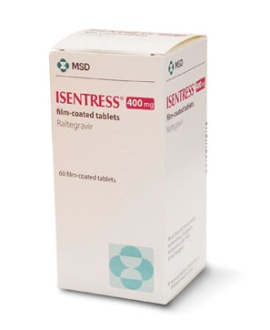 ¿Qué dosis debo tomar? Debe tomar un comprimido dos veces al día: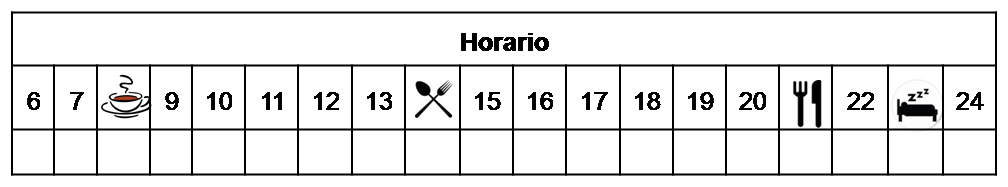 ¿Cómo debería tomar RALTEGRAVIR? Deberá tomar la dosis indicada con o sin alimentos dos veces al día. No fraccione ni mastique los comprimidos salvo en el caso los comprimidos masticables. Consulte a su farmacéutico ¿Qué hago si olvido una  dosis? Tómela si quedan más de seis horas para la próxima dosis, y continúe su tratamiento con normalidad. En caso de vómito, tómela si ha pasado menos de 30 minutos desde que ha tomado el medicamento.¿Qué debe contarle a su médico y farmacéutico antes de empezar el tratamiento? Historial de alergia a raltegravir o alguno de sus excipientes.Historial de enfermedad  hepática, depresión o enfermedad psiquiatrica.Embarazo o lactancia.¿Qué efectos adversos puedo tener? -  Frecuentes (5 de cada 100 personas): Transtorno del sueño,  depresión, mareo, dolor de cabeza, reacciones dérmicas y cansancio-  Graves (menos de 1 de cada 1000 personas): Hepatitis e ideas suicidasPodemos aliviar algunos de estos síntomas siguiendo las instrucciones de la hoja “¿Qué hago si….?”¿RALTEGRAVIR puede interaccionar con otros medicamentos? Debe informar a su médico y farmacéutico de toda la medicación y productos naturales que tome. Algunos de los medicamentos que producen interacciones con raltegravir son:FosamprenavirRifampicinaHierro, magnesio, calcio, multivitamínicos, Hierba de San Juan.